PERFORMING ARTS AND VISUAL ARTS - GRADE 7 EXAMS TERM 1 2023PERFORMING ARTS (30 MARKS)  What is performing arts? (2mk)List two benefits of performing arts in the society. (4mks)Name four genres/types/ disciplines of performing arts. (4mks)State two ways how the types of performing arts are related. ((4mk)The general term that refers to a person who presents performances before an audience mainly for entertainment is called a ___________________ (2mks)The people to whom artistic performances are presented are known as _________________ (2mks)Music can be defined as   (2mks)Name the following musical symbols. (6mks)
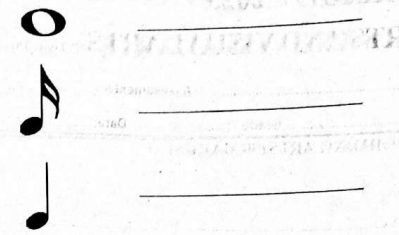 What is the French rhythm name for the following notes? (2mks)
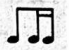 Write out the French rhythm name of the following rhythm. (2mks)
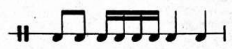 VISUAL ARTS (30 MARKS)Draw and name any two drawing instruments in technical drawing (2mks)Drawing can be applied in many different careers. Name any two career field where geometrical construction is applied. 
(2mks)The following shapes below can be generally described as (2mks)
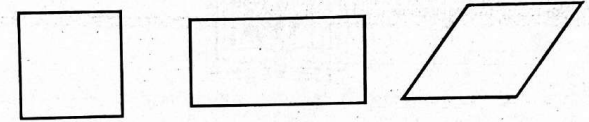 Name any two ways in which we care for drawing instruments. (2mks)In the space below, draw three overlapped forms and shade them using stippling or method to show light and dark effects. (10mks)The art of making a picture using more than one material is called (2mks)Name any four materials used to make toys (4mks)In the space below, make a free hand sketch of any two dimensional form. Show light and dark effects by shading. (4mk)MARKING SCHEMEPERFORMING ARTSCultural and creative activities prepared and staged for an audience.They are a source of entertainment.Can be used as means of self - expression.They promote cultural appreciation.MusicDanceElocutionFilmDramaThey are used to convey messages about contemporary issues.They are all prepared and staged for an audience.An artisteAn audienceVocal or instrumental sound combined in such a way that is pleasing to the ear.SemibreveSemi quaverCrotchetTa te-feta-te tafatefe taa taaVISUAL ARTSDrawing instruments: ( Pencil, ruler, compass)(Engineering, construction, teaching)Quadrilateralskeep them after usecorrect drawings.CollageBottle tops, wires, boxes, pieces of wood, nailsAny 3d shape like a cylinder or a drawing of a tree/ house/ pot e.t.c and shed to show the effect of light